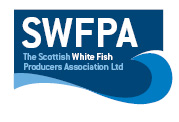 GILL NETS PositionsGill nets Position InfoFLEET:160º33,00N        60º37,70N01º53,83W       01º48,83WFLEET:260º38,20N        60º33,50N01º51,10W       01º56,14WFLEET:360º33,00N        60º37,60N01º50,53N        01º45,70WNEW POSITIONS FLEETS:7FLEET:760º44,20N         60º46,84N01º36,35W      001º28,50WFLEET 8:60º47,67N           60º51,17N001º21,80W       001º13,45WFLEET 9:60º48,50N           60º52,00N001º16,35W       001º08,00WFLEET 10:60º51,00N           60º47,53N001º18,10W       001º26,50W Date14/07/2020Vessel Name & Reg NoMONTE MAZANTEU FD521Skipper NameJOSE ANGEL SAMPEDRO SAMPEDROSkipper Email Addressbuquemontemazanteu@gmail.comSkipper Mobile No0034881180050        0033640047580